                        		       Informatiebulletin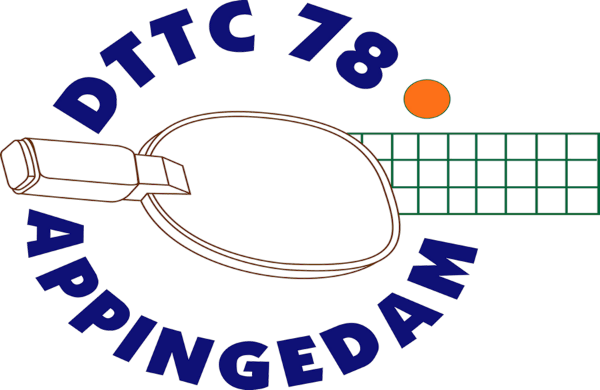 					8 juni 2021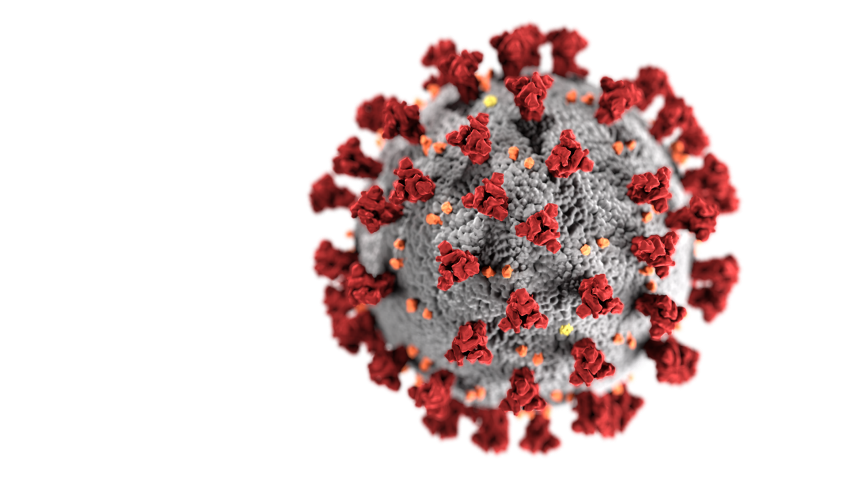 Corona                     Cup23 & 30 Juni                               19.30 uurOp woensdag 23 en 30 juni 2021 spelen we in onze zaal een kleine uitvoering van de Heine Keulen Cup. We noemen het de Corona Cup.Het toernooi is enkel voor de eigen leden.De resultaten van twee avonden worden opgeteld.Iedereen wint een prijs.Je speelt elke avond een korte voorronde en een eindronde op sterkte.Ter plekke inschrijven.Aanvang 19.30 uur.We denken jullie allemaal te zien !Jaarafsluiting 3 juli 2021 16.00 uurBarbecueOp zaterdag 3 juli gaan we met zijn allen dit ingewikkelde coronajaar afsluiten.Dit willen we doen met onze vertrouwde, overheerlijke en gezellige Barbecue.Voor alle leden is de deelname GRATIS.Familieleden zijn welkom. De kosten zijn € 10,00 per volwassene. Kinderen € 5,00.Opgeven voor 1 juli 2021 bij Andries Nijboer (ajnijboer@home.nl) of Dick Henderikse(d.henderikse@home.nl).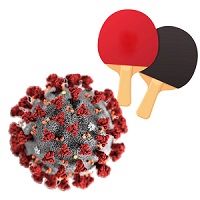 